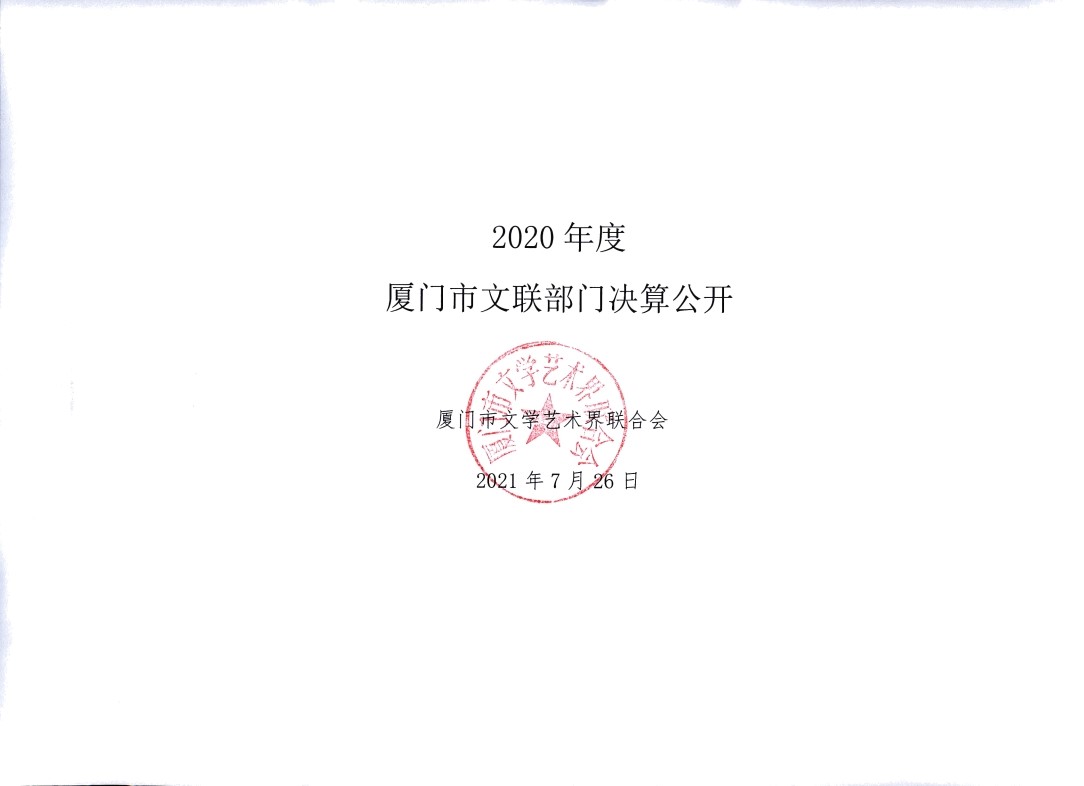 目 录第一部分 部门概况 ................................................................1--2一、部门主要职责 ....................................................................1二、部门决算单位基本情况 ............................................................1三、部门主要工作总结.................................................................2第二部分 2020年度部门决算表 .....................................................3--11一、收入支出决算总表 ................................................................3二、收入决算表 ............................ .........................................4三、支出决算表 ......................................................................5四、财政拨款收入支出决算总表 ........................................................6五、一般公共预算财政拨款支出决算表 ..................................................7六、一般公共预算财政拨款基本支出决算表...............................................8七、一般公共预算财政拨款“三公”经费支出决算表.......................................9八、政府性基金预算财政拨款收入支出决算表 ...........................................10九、国有资本经营预算财政拨款支出决算表..............................................11第三部分 2020年度部门决算情况说明 .................................................12一、收入支出决算总体情况说明 ...................................................12--13二、一般公共预算财政拨款支出决算情况说明........................................13--14三、政府性基金支出决算情况说明 .................................................14--15四、国有资本经营预算财政拨款支出决算情况说明........................................15五、一般公共预算财政拨款基本支出决算情况说明........................................15六、一般公共预算财政拨款“三公”经费支出决算情况说明............................15--16七、预算绩效情况说明............................................................16--17八、其他重要事项情况说明...................... .....................................17第四部分 名词解释 ..............................................................18--20第五部分 附件 ......................................................................20第一部分 部门概况 一、部门主要职责　　厦门市文学艺术界联合会部门的主要职责是： 　　（一）充分发挥文联作为党和政府联系文艺家的桥梁和纽带和发展文学艺术事业的重要社会力量的作用，致力于繁荣我市社会主义文学艺术事业。　　（二）开展文学艺术交流和学习、组织深入生活、文艺创作、理论研究、学术讨论、文艺评奖、书刊出版、影视制作、人才培训、对外交流和负责我市文艺类重点人才引进的评鉴工作。　　（三）对团体会员（各文艺协会）联络、协调、服务等工作。　　（四）开展书画创作交流、研究、培训、展览，编辑出版《厦门文学》杂志及对台文学交流等工作。二、部门决算单位基本情况从决算单位构成看，厦门市文联部门包括3个机关行政处（科）室及2个下属单位，其中：列入2020年部门决算编制范围的单位详细情况见下表:　　三、部门主要工作总结 2020年，厦门市文联紧紧围绕文学艺术交流、组织学习、深入生活、文艺创作、理论研究、学术讨论、文艺评奖、书刊出版、影视制作、人才培训、对外交流，书画创作交流、书画研究、书画培训展览和对团体会员（各文艺协会）开展联络、协调、服务等内容， 重点完成了以下工作：⒈完成“携手同心－－厦门市防控疫情主题书法作品网络展”，８期《新跨越·新征程－－厦门市抓招商促发展摄影作品展》，3场“商颜值书画摄影作品展”。以疫情防控与复工复产为主题文艺创作作品1415件，微信公众号推送作品37期808件。⒉完成两岸文化交流工作(两岸文学笔会,书法写春联活动、“万众一心，战胜疫情”等)。⒊配合中国文联、中国电影家协会完成“中华情·中国梦”中秋展演系列活动和金鹰提名发布会活动。⒋完成文艺家服务社会系列公益活动，丰富群众文化生活（组织书法、剧协、音协、民协、曲协、作协开展为民服务。如，艺术进校园、进社区、进军营、进工地、进服务点、文艺大讲堂、品读会及百姓健康舞等）。⒌完成“鹭岛芬芳七十年－－厦门市文联成立七十周年”为主题新闻报道、访谈和“不负韶华”第六届厦门文学艺术奖获奖作品展览（演）活动。⒍完成文化名人丛书编印出版。⒎完成《厦门文学》月刊出版发行和两岸青少年夏令营活动、红土地蓝海洋笔会等活动。第二部分 2020年度部门决算表一、收入支出决算总表注：1. 本表反映部门本年度的总收支和年末结转结余情况。2.本套报表金额单位转换时可能存在尾数误差。二、收入决算表注：本表反映部门本年度取得的各项收入情况。三、支出决算表注：本表反映部门本年度各项支出情况。四、财政拨款收入支出决算总表注：本表反映部门本年度一般公共预算财政拨款、政府性基金预算财政拨款和国有资本经营预算财政拨款的总收支和年末结转结余情况。五、一般公共预算财政拨款支出决算表注：本表反映部门本年度一般公共预算财政拨款支出情况。六、一般公共预算财政拨款基本支出决算表注：本表反映部门本年度一般公共预算财政拨款基本支出明细情况。七、一般公共预算财政拨款“三公”经费支出决算表八、政府性基金预算财政拨款收入支出决算表　　注：本表反映部门本年度政府性基金预算财政拨款收入、支出及结转和结余情况。说明：“本部门2020年度没有使用政府性基金预算拨款安排的收支”。九、国有资本经营预算财政拨款支出决算表第三部分 2020年度部门决算情况说明一、收入支出决算总体情况说明2020年本部门年初结转和结余0.00万元，使用非财政拨款结余0.00万元，本年收入1,828.05万元，本年支出1,819.96万元，结余分配0.47万元，年末结转和结余7.62万元。（一）2020年收入1,828.05万元，比上年决算数2042.80万元，减少214.75万元，下降10.51％，主要原因是：减少一般行政管理事务性经费支出，,具体情况如下：1.一般公共预算财政拨款收入1,826.92万元。2.政府性基金预算财政拨款收入0.00万元。3.国有资本经营预算财政拨款收入0.00万元。4.上级补助收入0.00万元。5.事业收入0.00万元。6.经营收入0.00万元。7.附属单位上缴收入0.00万元。8.其他收入1.13万元。（二）2020年支出1,819.96万元，比上年决算数1855.36万元，减少35.40万元，下降1.91％，主要原因是：项目支出减少，具体情况如下：1.基本支出1,319.21万元。其中，人员支出1,125.06万元，公用支出194.15万元。2.项目支出500.75万元。3.上缴上级支出0.00万元。4.经营支出0.00万元。5.对附属单位补助支出0.00万元。二、一般公共预算拨款支出决算情况说明2020年一般公共预算拨款支出1,819.96万元，比上年决算数1855.36万元，减少35.40万元，下降1.91%，主要原因是：减少项目经费支出和调整人员工资福利支出。具体情况如下(按项级科目分类统计)：（一）其他一般公共服务支出10.46万元，较上年决算数０万元，增加10.46万元，增长100%。主要原因是增加浪潮计算机设备和安可软件系统。（二）行政运行625.60万元，较上年决算数587.67万元，增加37.93万元，增长6.45%。主要原因是增加综治、调资和绩效等。（三）一般行政管理事务460.87万元，较上年决算数459.14万元，增加1.73万元，增长0.38%。主要原因是调整项级科目。（四）文化和旅游交流与合作514.27万元，较上年决算数556.11万元，减少41.84万元，下降7.52%。主要原因是调整项目经费73万元。　　（五）文化创作与保护39.88万元，较上年决算数40.00万元，减少0.12万元，下降0.30%。主要原因1200元稿费已付，但未付成功被退回。（六）归口管理的行政单位离退休33.56万元，较上年决算数97.12万元，减少63.56万元，下降65.45%。主要原因减少离休人员。（七）事业单位离退休42.94万元，较上年决算数25.88万元，增加17.06万元，增长65.92%。主要原因是增加退休人员等。（八）机关事业单位基本养老保险缴费支出60.61万元，较上年决算数62.60万元，减少1.99万元，减少3.18%。主要原因是人员减少。　　（九）行政事业单位医疗31.77万元，较上年决算数26.84万元，增加4.93万元，增长10.37%。主要原因是调整行政单位医疗、事业单位医疗和公务员医疗等。三、政府性基金财政拨款支出决算情况说明本部门2020年度没有使用政府性基金预算拨款安排的支出。四、国有资本经营预算财政拨款支出决算情况说明本部门2020年度没有使用国有资本经营预算财政拨款安排的支出。五、一般公共预算财政拨款基本支出决算情况说明2020年度一般公共预算财政拨款基本支出1,319.21万元，其中：（一）人员经费1,125.06万元，主要包括：基本工资、津贴补贴、奖金、伙食补助费、绩效工资、机关事业单位基本养老保险缴费、职业年金缴费、其他社会保障缴费、其他工资福利支出、离休费、退休费、抚恤金、生活补助、医疗费、奖励金、住房公积金、提租补贴、购房补贴、采暖补贴、物业服务补贴、其他对个人和家庭的补助支出。（二）公用经费194.15万元，主要包括：办公费、印刷费、咨询费、手续费、水费、电费、邮电费、取暖费、物业管理费、差旅费、因公出国（境）费用、维修（护）费、租赁费、会议费、培训费、公务接待费、专用材料费、劳务费、委托业务费、工会经费、福利费、公务用车运行维护费、其他交通费用、税金及附加费用、其他商品和服务支出、办公设备购置、专用设备购置、信息网络及软件购置更新、其他资本性支出。六、一般公共预算拨款“三公”经费支出决算情况说明2020年度“三公”经费财政拨款支出0.43万元，比年初预算的33.50万元,下降 98.72 %。主要原因是疫情影响，未安排团组出国（境）和按规定落实接待工作。具体情况如下：
　　（一）因公出国（境）费支出0.00万元，比年初预算的30.00万元，下降100.00%。全年安排本部门组织的出国团组0个，参加其他部门出国团组0个；全年因公出国（境）累计0人次。主要是原因：因疫情影响，未安排团组出国（境）。（二）公务用车购置及运行维护费支出0.00万元，比年初预算的0.00万元,下降0.00%，主要是原因：车辆运行由机关事务管理局代管。公务用车购置费支出0.00万元，比年初预算的0.00万元,下降0.00%，2020年公务用车购置0辆，主要是车辆运行由机关事务管理局代管。公务用车运行维护费支出0.00万元，比年初预算的0.00万元,下降0.00%，主要是车辆运行由机关事务管理局代管。截至2020年12月31日，本部门公务用车保有量为2辆。　　（三）公务接待费支出0.43万元，比年初预算的3.50万元,下降87.71%。主要是一是疫情影响交流人次减少，二是严格执行《厦门市党政机关国内公务接待管理实施办法》规定。本年累计接待3批次、24人次。七、预算绩效情况说明根据预算绩效管理要求，本部门组织对2020年度0个项目实施单位自评，分别是0项目，涉及财政拨款资金0万元。八、其他重要事项说明（一）机关运行经费 2020年度机关运行经费支出145.97万元，比上年决算数139.82万元，增加6.15万元，增长4.39%，主要是:增加物业管理费。（二）政府采购情况本部门2020年度政府采购支出总额13.13万元，其中：政府采购货物支出13.13万元、政府采购工程支出0.00万元、政府采购服务支出0.00万元。授予中小企业合同金额0.00万元，占政府采购支出总额的0.00%，其中：授予小微企业合同金额0.00万元，占政府采购支出总额的0.00%。（三）国有资产占用使用情况截至2020年12月31日，本部门共有车辆2辆，其中：副部（省）级以上领导用车0辆、主要领导干部用车0辆、机要通信用车0辆、应急保障用车0辆、执法执勤用车0辆、特种专业技术用车0辆、离退休干部用车0辆、其他用车2辆；单价50万元（含）以上通用设备0台（套），单价100万元（含）以上专用设备0台（套）。第四部分 名词解释一、一般公共预算财政拨款收入：指省级财政当年拨付的资金。 二、事业收入：指事业单位开展专业业务活动及辅助活动所取得的收入。三、经营收入：指事业单位在专业业务活动及其辅助活动之外开展非独立核算经营活动取得的收入。 四、其他收入：指除上述“财政拨款收入”、“事业收入”、“经营收入”等以外的收入。主要是事业单位固定资产出租收入、存款利息收入等。 五、使用非财政拨款结余：指事业单位使用以前年度积累的非财政拨款结余弥补当年收支差额的金额。 六、年初结转和结余：指单位以前年度尚未完成、结转到本年仍按原规定用途继续使用的资金，或项目已完成等产生的结余资金。七、结余分配：指事业单位按照会计制度规定缴纳的所得税、提取的专用结余以及转入非财政拨款结余的金额等。 八、年末结转和结余：指单位按有关规定结转到下年或以后年度继续使用的资金，或项目已完成等产生的结余资金。 九、基本支出：指为保障机构正常运转、完成日常工作任务而发生的人员支出和公用支出。 十、项目支出：指在基本支出之外为完成特定行政任务和事业发展目标所发生的支出。 十一、经营支出：指事业单位在专业业务活动及其辅助活动之外开展非独立核算经营活动发生的支出。 十二、“三公”经费：纳入省级财政预决算管理的“三公”经费，是指省级部门用财政拨款安排的因公出国（境）费、公务用车购置及运行费和公务接待费。其中，因公出国（境）费反映单位公务出国（境）的国际旅费、国外城市间交通费、住宿费、伙食费、培训费、公杂费等支出；公务用车购置及运行费反映单位公务用车车辆购置支出（含车辆购置税）及租用费、燃料费、维修费、过路过桥费、保险费、安全奖励费用等支出；公务接待费反映单位按规定开支的各类公务接待（含外宾接待）支出。 十三、机关运行经费：为保障行政单位（含参照公务员法管理的事业单位）运行用于购买货物和服务的各项资金，包括办公及印刷费、邮电费、差旅费、会议费、福利费、日常维修费、专用材料及一般设备购置费、办公用房水电费、办公用房取暖费、办公用房物业管理费、公务用车运行维护费以及其他费用。第五部分 附件本单位不属于2020年度项目自评公开试点单位。单位名称经费性质人员编制数在职人数厦门市文联全额拨款1213厦门文学院全额拨款1814厦门书画院全额拨款54部门/单位：厦门市文学艺术界联合会                      2020年度部门/单位：厦门市文学艺术界联合会                      2020年度单位：万元单位：万元收入收入支出支出项目决算数项目(按支出功能分类)决算数一、一般公共预算财政拨款收入1,826.92　一、一般公共服务支出10.46　二、政府性基金预算财政拨款收入0.00　二、外交支出0.00　三、国有资本经营预算财政拨款收入0.00　三、国防支出0.00　四、上级补助收入0.00　四、公共安全支出0.00　五、事业收入0.00　五、教育支出0.00　六、经营收入0.00　六、科学技术支出0.00　七、附属单位上缴收入0.00　七、文化旅游体育与传媒支出1,640.62　八、附属单位上缴收入1.13　八、社会保障和就业支出137.11　九、卫生健康支出31.77　十、节能环保支出0.00　十一、城乡社区支出0.00　十二、农林水支出0.00　十三、交通运输支出0.00　十四、资源勘探信息等支出0.00　十五、商业服务业等支出0.00　十六、金融支出0.00　十七、援助其他地区支出0.00　十八、自然资源海洋气象等支出0.00　十九、住房保障支出0.00　二十、粮油物资储备支出0.00　二十一、国有资本经营预算支出0.00　二十二、灾害防治及应急管理支出0.00　二十三、其他支出0.00　二十四、债务还本支出0.00　二十五、债务付息支出0.00　二十六、抗议特别国债安排的支出0.00　本年收入合计1,828.05　本年支出合计1,819.96　    使用非财政拨款结余0.00　    结余分配0.47　    年初结转和结余0.00　    年末结转和结余7.62　总计1,828.05　总计1,828.05　部门/单位：厦门市文学艺术界联合会　　　　　　　　　　　　　　　　　　　　　2020年度部门/单位：厦门市文学艺术界联合会　　　　　　　　　　　　　　　　　　　　　2020年度部门/单位：厦门市文学艺术界联合会　　　　　　　　　　　　　　　　　　　　　2020年度部门/单位：厦门市文学艺术界联合会　　　　　　　　　　　　　　　　　　　　　2020年度部门/单位：厦门市文学艺术界联合会　　　　　　　　　　　　　　　　　　　　　2020年度   单位：万元   单位：万元项目项目本年收入合计财政拨款收入上级补助收入事业收入经营收入附属单位上缴收入其他收入支出功能分类科目编码科目名称本年收入合计财政拨款收入上级补助收入事业收入经营收入附属单位上缴收入其他收入　类　　款　　项合　　　　　　　　　　　　　计1828.051826.921.13201一般公共服务支出10.4610.460.000.0020199其他一般公共服务支出10.4610.460.000.002019999  其他一般公共服务支出10.4610.460.000.00207文化旅游体育与传媒支出1,648.701,647.570.000.001.1320701文化和旅游1,648.701,647.570.000.001.132070101  行政运行626.26625.600.000.000.662070102  一般行政管理事务461.17461.170.000.002070110  文化和旅游交流与合作521.27520.800.000.000.472070111  文化创作与保护40.0040.000.000.00208社会保障和就业支出137.11137.110.000.0020805行政事业单位养老支出137.11137.110.000.002080501  行政单位离退休33.5633.560.000.002080502  事业单位离退休42.9442.940.000.002080505  机关事业单位基本养老保险缴费支出60.6160.610.000.00210卫生健康支出31.7731.770.000.0021011行政事业单位医疗31.7731.770.000.002101101  行政单位医疗12.9612.960.000.002101102  事业单位医疗15.0915.090.000.002101103  公务员医疗补助3.723.720.000.00部门/单位：厦门市文学艺术界联合会部门/单位：厦门市文学艺术界联合会部门/单位：厦门市文学艺术界联合会部门/单位：厦门市文学艺术界联合会部门/单位：厦门市文学艺术界联合会 2020年度单位：万元单位：万元项目项目项目项目本年支出合计基本支出项目支出上缴上级支出经营支出对附属单位补助支出支出功能分类科目编码支出功能分类科目编码支出功能分类科目编码科目名称本年支出合计基本支出项目支出上缴上级支出经营支出对附属单位补助支出类款项合计1819.96　1319.21　500.75　201201201一般公共服务支出10.4610.460.00201992019920199其他一般公共服务支出10.4610.460.00201999920199992019999  其他一般公共服务支出10.4610.4610.46207207207文化旅游体育与传媒支出1,640.621,139.87500.75207012070120701文化和旅游1,640.621,139.87500.75207010120701012070101  行政运行625.60625.600.00207010220701022070102  一般行政管理事务460.870.00460.87207011020701102070110  文化和旅游交流与合作514.27514.270.00207011120701112070111  文化创作与保护39.880.0039.88208208208社会保障和就业支出137.11137.110.00208052080520805行政事业单位养老支出137.11137.110.00208050120805012080501  行政单位离退休33.5633.560.00208050220805022080502  事业单位离退休42.9442.940.00208505052085050520850505  机关事业单位基本养老保险缴费支出60.6160.610.00210210210卫生健康支出31.7731.770.00210112101121011行政事业单位医疗31.7731.770.00210110121011012101101  行政单位医疗12.9612.960.00210110221011022101102  事业单位医疗15.0915.090.00210110321011032101103 公务员医疗补助3.723.720.00部门/单位：厦门市文学艺术界联合会部门/单位：厦门市文学艺术界联合会部门/单位：厦门市文学艺术界联合会部门/单位：厦门市文学艺术界联合会部门/单位：厦门市文学艺术界联合会部门/单位：厦门市文学艺术界联合会单位：万元单位：万元收     入收     入支     出支     出支     出支     出支     出支     出支     出项   目金额项目（按功能分类）合计一般公共预算财政拨款政府性基金预算财政拨款政府性基金预算财政拨款政府性基金预算财政拨款国有资本经营预算财政拨款　一、一般公共预算财政拨款1,826.92　一、一般公共服务支出10.46　10.46　0.00　0.00　0.00　0.00　二、政府性基金预算财政拨款0.00　二、外交支出0.00　0.00　0.00　0.00　0.00　0.00　三、国有资本经营预算财政拨款0.00　三、国防支出0.00　0.00　0.00　0.00　0.00　0.00　四、公共安全支出0.00　0.00　0.00　0.00　0.00　0.00　五、教育支出0.00　0.00　0.00　0.00　0.00　0.00　六、科学技术支出0.00　0.00　0.00　0.00　0.00　0.00　七、文化旅游体育与传媒支出1,640.62　1,640.62　0.00　0.00　0.00　0.00　八、社会保障和就业支出137.11　137.11　0.00　0.00　0.00　0.00　九、卫生健康支出31.77　31.77　0.00　0.00　0.00　0.00　十、节能环保支出0.00　0.00　0.00　0.00　0.00　0.00　十一、城乡社区支出0.00　0.00　0.00　0.00　0.00　0.00　十二、农林水支出0.00　0.00　0.00　0.00　0.00　0.00　十三、交通运输支出0.00　0.00　0.00　0.00　0.00　0.00　十四、资源勘探信息等支出0.00　0.00　0.00　0.00　0.00　0.00　十五、商业服务业等支出0.00　0.00　0.00　0.00　0.00　0.00　十六、金融支出0.00　0.00　0.00　0.00　0.00　0.00　十七、援助其他地区支出0.00　0.00　0.00　0.00　0.00　0.00　十八、自然资源海洋气象等支出0.00　0.00　0.00　0.00　0.00　0.00　十九、住房保障支出0.00　0.00　0.00　0.00　0.00　0.00　二十、粮油物资储备支出0.00　0.00　0.00　0.00　0.00　0.00　二十一、国有资本经营预算支出0.00　0.00　0.00　0.00　0.00　0.00　二十二、灾害防治及应急管理支出0.00　0.00　0.00　0.00　0.00　0.00　二十三、其他支出0.00　0.00　0.00　0.00　0.00　0.00　二十四、债务还本支出0.00　0.00　0.00　0.00　0.00　0.00　二十五、债务付息支出0.00　0.00　0.00　0.00　0.00　0.00　二十六、抗议特别国债安排的支出0.00　0.00　0.00　0.00　0.00　0.00　本年收入合计1,826.92　本年支出合计1,819.96　1,819.96　0.00　0.00　0.00　0.00　年初财政拨款结转和结余0.00　年末财政拨款结转和结余6.96　6.96　0.00　0.00　0.00　一般公共预算财政拨款0.00　政府性基金预算财政拨款0.00　　国有资本经营预算财政拨款0.00　0.00　总计1,826.92　总计1,826.92　1,826.92　0.00　0.00　0.00　部门/单位：厦门市文学艺术界联合会部门/单位：厦门市文学艺术界联合会部门/单位：厦门市文学艺术界联合会单位：万元单位：万元单位：万元项   目项   目本年支出本年支出本年支出功能分类科目编码科目名称小计基本支出项目支出合      计合      计1819.96　1319.21　500.75　201一般公共服务支出10.4610.460.0020199其他一般公共服务支出10.4610.460.002019999  其他一般公共服务支出10.4610.460.00207文化旅游体育与传媒支出1,640.621,139.87500.7520701文化和旅游1,640.621,139.87500.752070101  行政运行625.60625.600.002070102  一般行政管理事务460.870.00460.872070110  文化和旅游交流与合作514.27514.270.002070111  文化创作与保护39.880.0039.88208社会保障和就业支出137.11137.110.0020805行政事业单位养老支出137.11137.110.002080501  行政单位离退休33.5633.560.002080502  事业单位离退休42.9442.940.002080505  机关事业单位基本养老保险缴费支出60.6160.610.00210卫生健康支出31.7731.770.0021011行政事业单位医疗31.7731.770.002101101  行政单位医疗12.9612.960.002101102  事业单位医疗15.0915.090.002101103  公务员医疗补助3.723.720.00部门/单位：厦门市文学艺术界联合会部门/单位：厦门市文学艺术界联合会部门/单位：厦门市文学艺术界联合会部门/单位：厦门市文学艺术界联合会部门/单位：厦门市文学艺术界联合会单位：万元单位：万元单位：万元人员经费人员经费人员经费公用经费公用经费公用经费公用经费公用经费公用经费公用经费公用经费经济分类科目编码科目名称金额经济分类科目编码科目名称科目名称科目名称金额经济分类科目编码科目名称金额301工资福利支出1,047.39　302商品和服务支出商品和服务支出商品和服务支出181.02　307债务利息及费用支出0.00　30101基本工资170.01　30201办公费办公费办公费17.39　30701国内债务付息0.00　30102津贴补贴167.26　30202印刷费印刷费印刷费0.00　30702国外债务付息0.00　30103奖金297.19　30203咨询费咨询费咨询费0.00　310资本性支出13.13　30106伙食补助费59.84　30204手续费手续费手续费0.00　31001房屋建筑物购建0.00　30107绩效工资0.00　30205水费水费水费0.80　31002办公设备购置13.13　30108机关事业单位基本养老保险缴费60.61　30206电费电费电费5.78　31003专用设备购置0.00　30109职业年金缴费0.00　30207邮电费邮电费邮电费6.20　31005基础设施建设0.00　30110职工基本医疗保险缴费28.05　30208取暖费取暖费取暖费0.00　31006大型修缮0.00　30111公务员医疗补助缴费3.72　30209物业管理费物业管理费物业管理费38.00　31007信息网络及软件购置更新0.00　30112其他社会保障缴费7.17　30211差旅费差旅费差旅费8.65　31008物资储备0.00　30113住房公积金164.93　30212因公出国（境）费用因公出国（境）费用因公出国（境）费用0.00　31009土地补偿0.00　30114医疗费0.00　30213维修（护）费维修（护）费维修（护）费0.00　31010安置补助0.00　30199其他工资福利支出88.61　30214租赁费租赁费租赁费0.00　31011地上附着物和青苗补偿0.00　303对个人和家庭的补助77.67　30215会议费会议费会议费0.00　31012拆迁补偿0.00　30301离休费0.00　30216培训费培训费培训费0.04　31013公务用车购置0.00　30302退休费0.00　30217公务接待费公务接待费公务接待费0.43　31019其他交通工具购置0.00　30303退职（役）费0.00　30218专用材料费专用材料费专用材料费0.00　31021文物和陈列品购置0.00　30304抚恤金0.00　30224被装购置费被装购置费被装购置费0.00　31022无形资产购置0.00　30305生活补助76.50　30225专用燃料费专用燃料费专用燃料费0.00　31099其他资本性支出0.00　30306救济费0.00　30226劳务费劳务费劳务费41.27　312对企业补助0.00　30307医疗费补助0.00　30227委托业务费委托业务费委托业务费0.00　31201资本金注入0.00　30308助学金0.00　30228工会经费工会经费工会经费32.59　31203政府投资基金股权投资0.00　30309奖励金0.00　30229福利费福利费福利费0.00　31204费用补贴0.00　30310个人农业生产补贴0.00　30231公务用车运行维护费公务用车运行维护费公务用车运行维护费0.00　31205利息补贴0.00　30311代缴社会保险费0.00　30239其他交通费用其他交通费用其他交通费用17.82　31299其他对企业补助0.00　30399其他对个人和家庭的补助1.17　30240税金及附加费用税金及附加费用税金及附加费用0.00　399其他支出0.00　30299其他商品和服务支出其他商品和服务支出其他商品和服务支出12.05　39906赠与0.00　39907国家赔偿费用支出0.00　39999其他支出0.00　人员经费合计人员经费合计1,125.06　公用经费合计公用经费合计公用经费合计公用经费合计公用经费合计公用经费合计公用经费合计194.15　部门/单位：厦门市文学艺术界联合会单位：万元项目行次决算数合计10.43　1. 因公出国（境）费20.00　2. 公务用车购置及运行维护费30.00　    其中：（1）公务用车购置费40.00　          （2）公务用车运行维护费50.00　3. 公务接待费60.43　注：本表反映部门本年度“三公”经费支出决算情况，包括当年一般公共预算财政拨款和以前年度结转资金安排的实际支出。注：本表反映部门本年度“三公”经费支出决算情况，包括当年一般公共预算财政拨款和以前年度结转资金安排的实际支出。注：本表反映部门本年度“三公”经费支出决算情况，包括当年一般公共预算财政拨款和以前年度结转资金安排的实际支出。部门/单位：厦门市文学艺术界联合会部门/单位：厦门市文学艺术界联合会部门/单位：厦门市文学艺术界联合会部门/单位：厦门市文学艺术界联合会部门/单位：厦门市文学艺术界联合会部门/单位：厦门市文学艺术界联合会单位：万元单位：万元项目项目项目项目年初结转和结余本年收入本年支出本年支出本年支出年末结转和结余支出功能分类　科目编码支出功能分类　科目编码支出功能分类　科目编码科目名称年初结转和结余本年收入小计基本支出项目支出年末结转和结余支出功能分类　科目编码支出功能分类　科目编码支出功能分类　科目编码科目名称年初结转和结余本年收入小计基本支出项目支出年末结转和结余类款项栏次14781112类款项合计部门：厦门市文学艺术界联合会部门：厦门市文学艺术界联合会单位：万元项    目项    目本年支出本年支出本年支出功能分类科目编码科目名称合计基本支出  项目支出功能分类科目编码科目名称合计基本支出  项目支出功能分类科目编码科目名称合计基本支出  项目支出栏次栏次123合计合计注：本表反映部门本年度国有资本经营预算财政拨款支出情况。说明：本部门2020年度没有使用国有资本经营预算财政拨款安排的支出注：本表反映部门本年度国有资本经营预算财政拨款支出情况。说明：本部门2020年度没有使用国有资本经营预算财政拨款安排的支出注：本表反映部门本年度国有资本经营预算财政拨款支出情况。说明：本部门2020年度没有使用国有资本经营预算财政拨款安排的支出注：本表反映部门本年度国有资本经营预算财政拨款支出情况。说明：本部门2020年度没有使用国有资本经营预算财政拨款安排的支出注：本表反映部门本年度国有资本经营预算财政拨款支出情况。说明：本部门2020年度没有使用国有资本经营预算财政拨款安排的支出